DIGITAL PRINTING 10.0200.20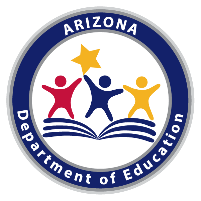 TECHNICAL STANDARDSAn Industry Technical Standards Validation Committee developed and validated these standards on June 20, 2018. They align with the 2014 Graphic Arts Education and Research Foundation (GAERF®), Graphic Communications Skills Competencies (GCSC). Students who complete this program are eligible to earn industry-validated credentials for Adobe Certified Associate (ACA) and/or PrintED/SkillsUSA Student Association. The Arizona Career and Technical Education Quality Commission, the validating authority for the Arizona Skills Standards Assessment System, endorsed these standards on July 15, 2018.Note 1: Standards 1-3 were added to the original standards in 2019. These standards are common to all the Communication Media Technologies programs. They were endorsed by the Arizona Career and Technical Education Quality Commission on May 3, 2019.Note 2: Arizona’s Professional Skills are taught as an integral part of the Digital Printing program.DIGITAL PRINTING 10.0200.20TECHNICAL STANDARDSAn Industry Technical Standards Validation Committee developed and validated these standards on June 20, 2018. They align with the 2014 Graphic Arts Education and Research Foundation (GAERF®), Graphic Communications Skills Competencies (GCSC). Students who complete this program are eligible to earn industry-validated credentials for Adobe Certified Associate (ACA) and/or PrintED/SkillsUSA Student Association. The Arizona Career and Technical Education Quality Commission, the validating authority for the Arizona Skills Standards Assessment System, endorsed these standards on July 15, 2018.Note 1: Standards 1-3 were added to the original standards in 2019. These standards are common to all the Communication Media Technologies programs. They were endorsed by the Arizona Career and Technical Education Quality Commission on May 3, 2019.Note 2: Arizona’s Professional Skills are taught as an integral part of the Digital Printing program.The Technical Skills Assessment for Digital Printing is available SY2020-2021.The Technical Skills Assessment for Digital Printing is available SY2020-2021.STANDARD 1.0 ANALYZE THE COMMUNICATION MEDIA TECHNOLOGIES INDUSTRY, ITS BUSINESS PRACTICES, AND ITS ROLE IN THE ECONOMYSTANDARD 1.0 ANALYZE THE COMMUNICATION MEDIA TECHNOLOGIES INDUSTRY, ITS BUSINESS PRACTICES, AND ITS ROLE IN THE ECONOMY1.1Investigate the history and evolution of the Communication Media Technologies industry (i.e., technology, processes, production, etc.)1.2Examine the impact of social media and emerging technologies on the Communication Media Technologies industry1.3Research the societal and economic impact of the Communication Media Technologies industry1.4Examine the impact of the Communication Media Technologies Industry on marketing practices1.5Explain how diversity and inclusion are managed in the workplace to create a supportive culture1.6Define cultural diversity and the need for awareness and sensitivity in the workplace1.7Explain the acceptance of multiculturalism in the workplace (i.e., treating impartially and fairly each ethnic group, etc.)1.8Analyze customer service practices appropriate to the Communication Media Technologies industry1.9Examine time management practices appropriate to the Communication Media Technologies industry1.10Identify professions that comprise the Communication Media Technologies industry (i.e., animation, broadcasting, filmmaking, graphic design, illustration, music and audio productions, photography, printing, publishing, etc.)1.11Comply with the safety standards and regulations specific to OSHASTANDARD 2.0 ANALYZE ETHICAL AND LEGAL ISSUES RELATED TO THE COMMUNICATION MEDIA TECHNOLOGIES INDUSTRYSTANDARD 2.0 ANALYZE ETHICAL AND LEGAL ISSUES RELATED TO THE COMMUNICATION MEDIA TECHNOLOGIES INDUSTRY2.1Distinguish among copyright, intellectual property, and proprietary rights2.2Investigate copyright, intellectual property, proprietary rights, plagiarism, and software licensure2.3Discuss consequences in violating copyright, privacy, and data security laws (i.e., monetary penalties, prison, injunctions, financial restitution, etc.)2.4Explain fair use (i.e., authorships, credit lines, parody, news reporting, criticism and commentary, etc.)2.5Differentiate between legal and ethical standards as they apply to decision-making in the Communication Media Technologies industry2.6Explain libel, privacy, censorship, and first amendment rightsSTANDARD 3.0 ANALYZE FACTORS THAT CONTRIBUTE TO PERSONAL SUCCESS IN THE COMMUNICATION MEDIA TECHNOLOGIES INDUSTRYSTANDARD 3.0 ANALYZE FACTORS THAT CONTRIBUTE TO PERSONAL SUCCESS IN THE COMMUNICATION MEDIA TECHNOLOGIES INDUSTRY3.1Employ written, verbal, and non-verbal communications that are appropriate to the target audience and situation3.2Apply formatting, editing, and proofreading skills to all forms of writing3.3Prepare and deliver a presentation using terminology standard to the Communication Media Technologies industry3.4Use interpersonal skills when communicating with colleagues, clients, and vendors (i.e., active listening, empathy, body language, openness, negotiation, problem-solving, conflict resolution, assertiveness, positive attitude, etc.)3.5Identify professional “dress for success” standards and practices for the Communication Media Technologies industry3.6Explain basic types of résumés and their use (e.g., chronological, functional, combination, targeted, and creative)3.7Identify the basic parts of a résumé (e.g., contact/address section, objective, profile, career summary, experience section, education section, and reference section)3.8Explain considerations for résumé format (i.e., simple font; plenty of white space; personalize and customize to reflect your skills and abilities, etc.)3.9Define a professional portfolio (e.g., organized collection of relevant writing, graphics, and projects; artifacts showcasing talents and relevant skills; and summary of professional growth)3.10Describe portfolio types serving different purposes (i.e., working portfolios, display portfolios, assessment portfolios, etc.)3.11Describe ways to build a professional portfolio [i.e., binder, digital (iPad), online portfolio, etc.]STANDARD 4.0 ANALYZE THE TYPES OF DIGITAL PRINTING TECHNOLOGIES THAT ARE IN COMMON USE WITHIN PRINTING ESTABLISHMENTSSTANDARD 4.0 ANALYZE THE TYPES OF DIGITAL PRINTING TECHNOLOGIES THAT ARE IN COMMON USE WITHIN PRINTING ESTABLISHMENTS4.1Describe the imaging process of production toner-based digital output devices (i.e., electrostatic charging, laser, or LED imaging, toner attraction, etc.)4.2Compare the print characteristics of digital, offset, and inkjet imaging technologies (i.e., suitable substrates, solids, screen tints, halftone resolution, etc.)4.3Identify the skill requirements of a digital press operatorSTANDARD 5.0 UTILIZE INDUSTRY STANDARD SOFTWARESTANDARD 5.0 UTILIZE INDUSTRY STANDARD SOFTWARE5.1Create multi-page documents using facing pages, single pages, page size and orientation, and bleeds5.2Describe the differences between vector and raster graphics5.3Create vector graphics5.4Create raster images5.5Evaluate the characteristics of using the Adobe Portable Document Format (PDF)5.6Determine the appropriate settings and options for a print ready PDF for digital output5.7Merge a variable data file with an application file for unique piece production5.8Define a crossover5.9Describe a common digital workflow (e.g., file transfer, storage, backup, archival, and naming conventions)5.10Explain compliance with United States Postal Service (USPS) and United Parcel Service (UPS) regulationsSTANDARD 6.0 ANALYZE THE IMPACT OF COLORSTANDARD 6.0 ANALYZE THE IMPACT OF COLOR6.1Discuss RGB (Red, Green, Blue) additive color model6.2Discuss CMYK (Cyan, Magenta, Yellow, Black) subtractive color model6.3Discuss spot color model (Pantone)6.4Compare color gamut capabilities of devices used in print workflow6.5Describe the purpose and function of International Color Consortium (ICC) profiles6.6Describe calibration vs. characterization of devices (e.g., monitor, camera, scanner, printer, proofer, and press)STANDARD 7.0 DETERMINE THE PHYSICAL CHARACTERISTICS OF VARIOUS SUBSTRATES AND THE IMPORTANCE OF PROPER HANDLING DURING THE PRINT RUNSTANDARD 7.0 DETERMINE THE PHYSICAL CHARACTERISTICS OF VARIOUS SUBSTRATES AND THE IMPORTANCE OF PROPER HANDLING DURING THE PRINT RUN7.1Identify the characteristics of paper (e.g., weight, finish, thickness, brightness, opacity, and grain direction)7.2Identify weight, coating, and size from a label found on a ream, box, or skid of paper7.3Identify specialty substrates (i.e., carbonless, pressure sensitive, synthetic, metallic, etc.)7.4Explain the importance of paper conditioning7.5Select the appropriate paper for different applications (i.e., magazine, business card, poster, direct mail, letterhead, etc.)7.6Define a parent sheet vs. a press sheet7.7Define folding techniques (i.e., gate-fold, z-fold, accordion, tri-fold, parallel, etc.)STANDARD 8.0 PREPARE DOCUMENT AND ASSETS FOR OUTPUT AND PRODUCTIONSTANDARD 8.0 PREPARE DOCUMENT AND ASSETS FOR OUTPUT AND PRODUCTION8.1Describe a job ticket8.2Examine the steps of preflighting a print file8.3Identify common quality issues that are found during the preflight process8.4Perform corrections to problems found during the preflight process (i.e., page size incorrect, font substitution, bleeds missing, etc.)8.5Describe page orientation and imposition8.6Create a folding dummy8.7Discuss the purpose, features, and functions of a Raster Image Processor (RIP)8.8Determine proper resolution for a specific output device (i.e., web, screen, print, etc.)8.9Identify printer’s marks (e.g., + registration, trim, bleed, and fold)STANDARD 9.0 DETERMINE BASIC PROOFING TYPES AND MATERIALS AND THEIR IMPORTANCESTANDARD 9.0 DETERMINE BASIC PROOFING TYPES AND MATERIALS AND THEIR IMPORTANCE9.1Define electronic proof (e.g., PDF, on-screen soft proof, and electronic rendering)9.2Define low-resolution hard copy paginated proof 9.3Define high-resolution contract color proof 9.4Define a hard copy proof on actual substrate9.5Define sampling of Variable Data Proofing9.6Evaluate the proof internally to the job ticket and specifications9.7Explain the proof to the customer for approvalSTANDARD 10.0 DEMONSTRATE SAFE USE OF EQUIPMENT AND CONSUMABLESSTANDARD 10.0 DEMONSTRATE SAFE USE OF EQUIPMENT AND CONSUMABLES10.1Locate and interpret Safety Data Sheets (SDSs) and safety measures10.2Apply OSHA rules and regulations and their applications (i.e., protective equipment, material handling, etc.)10.3Define and apply lab safety and emergency procedures (i.e., fire, chemical, etc.)10.4Evaluate device-specific safety10.5Perform necessary maintenance for all equipment10.6Recycle waste 10.7Properly dispose hazardous materialsSTANDARD 11.0 DETERMINE PRINT PRODUCTION WORKFLOWSTANDARD 11.0 DETERMINE PRINT PRODUCTION WORKFLOW11.1Identify and prepare substrate for specific processes (i.e., paper, fabric, materials, etc.)11.2“Set up” the output device for production (i.e., ink, toners, tray size, etc.)11.3Explain the necessity of make ready and overs11.4Compare the press sheet to the customer-approved proof to ensure accuracy (i.e., color, quality, pagination, back up, size, paper stock, etc.)11.5Troubleshoot and adjust production variances (i.e., imposition, registration, color, size, etc.)STANDARD 12.0 ANALYZE THE COMMON TYPES OF FINISHING AND FULFILLMENTSTANDARD 12.0 ANALYZE THE COMMON TYPES OF FINISHING AND FULFILLMENT12.1Identify differences within inline finishing (i.e., collating, stitching, folding, drilling, etc.)12.2Identify differences within offline finishing (i.e., binding, padding, drilling, folding, etc.)12.3Identify specialty finishing techniques (i.e., foil stamping, embossing, die-cutting, scoring, coating, laminating, hand-finishing, etc.)12.4Identify critical steps for finishing preparation (i.e., jog paper, verify print count, job specifications, etc.)12.5Package product securely for delivery (i.e., shrink wrap, slip sheet, custom box, packaging slip, mail trays, etc.)12.6Accurately label package(s) for final destination including information specific to contents of package (i.e., company, product, product ID#, quantity, barcode, date, etc.)STANDARD 13.0 UTILIZE MEASUREMENT UNITS AND TOOLSSTANDARD 13.0 UTILIZE MEASUREMENT UNITS AND TOOLS13.1Explain print specific units of measurement (i.e., pica, point, pixel, inches, etc.)13.2Read a ruler13.3Convert decimals to fractions and fractions to decimals13.4Convert print specific units of measure from one to another13.5Explain print specific measurement tools (i.e., micrometer, densitometer, spectrophotometer, loupe, type gauge, etc.)13.6Solve basic ratio and proportion problems13.7Calculate imposition for best yieldSTANDARD 14.0 ESTIMATE A JOBSTANDARD 14.0 ESTIMATE A JOB14.1Calculate material costs (i.e., ink, paper, packaging, finishing, etc.)14.2Calculate equipment costs14.3Calculate labor costs14.4Calculate equipment run times14.5Calculate shipping costs14.6Calculate overhead14.7Verify total cost of a job14.8Determine market value (e.g., final cost to client)14.9Determine the most cost-effective process for job14.10Review actual job cost to original estimate